Vážení cestující,Olomoucký kraj zahájí k 15.6.2020 stavební úpravy silnice II/449 MÚK Unčovice-Litovel. V souvislosti s touto akcí dojde k přesunu současného autobusového stanoviště na ul. Dukelská v Litovli do náhradní lokality ul. Příčné a parkoviště na ul. Příčné, kde bude správcem současného autobusového stanoviště ČSAD Ostrava a.s. provozováno náhradní autobusové stanoviště.  Provoz náhradního autobusového stanoviště se předpokládá pro období od 15.6. do 30.11.2020 v závislosti na harmonogramu stavby.Městské parkoviště bude od 15.6.2020 přemístěno do lokality současného autobusového stanoviště na ul. Dukelská. Pro provoz náhradního autobusového stanoviště bude k dispozici celá plocha parkoviště a část ul. Příčná. V prostorech náhradního autobusového stanoviště bude k dispozici 9 stanovišť, z nichž 2 budou pouze výstupní.  Prosíme, dbejte zvýšené opatrnosti v prostorech náhradního autobusového nádraží!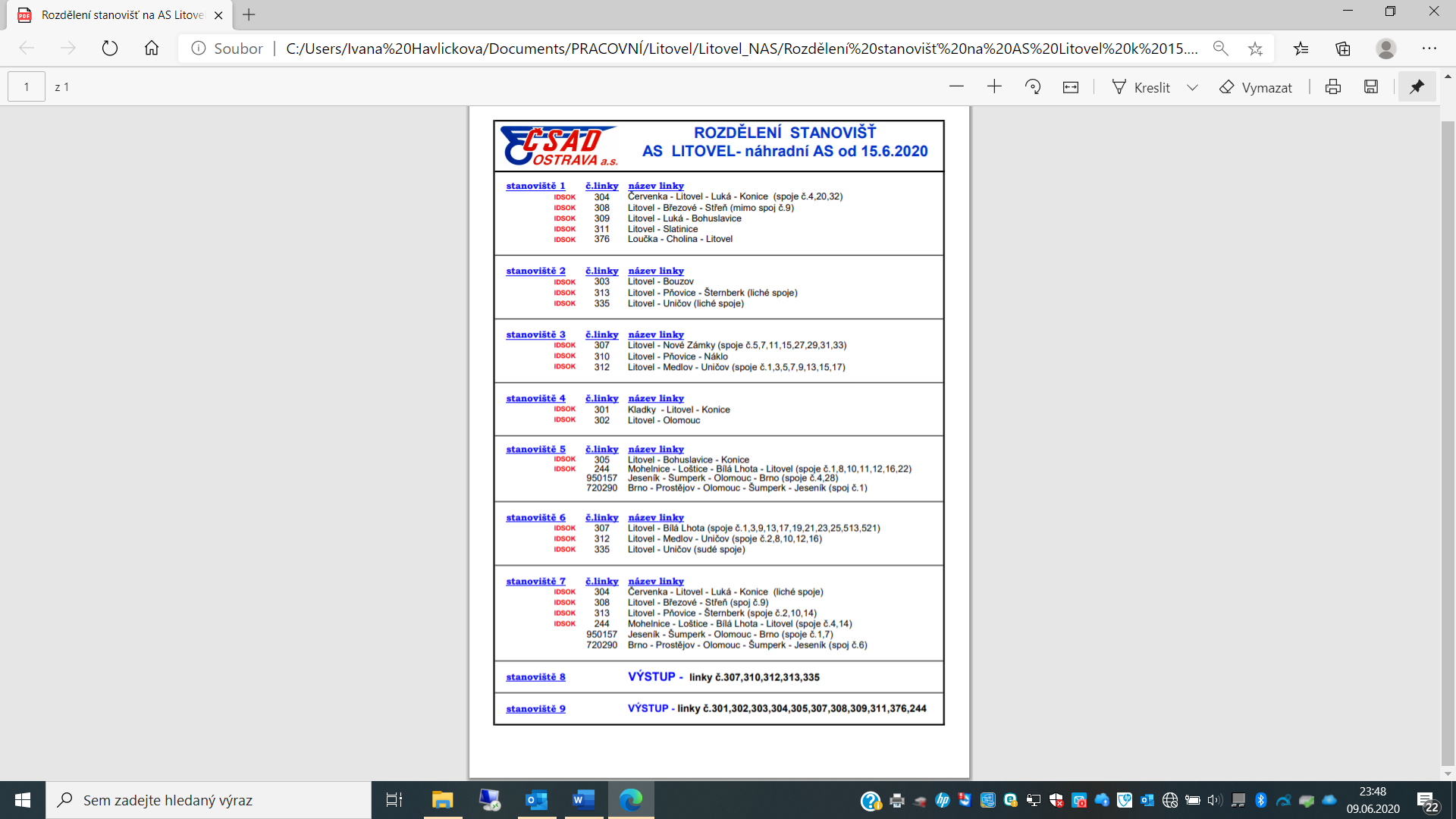 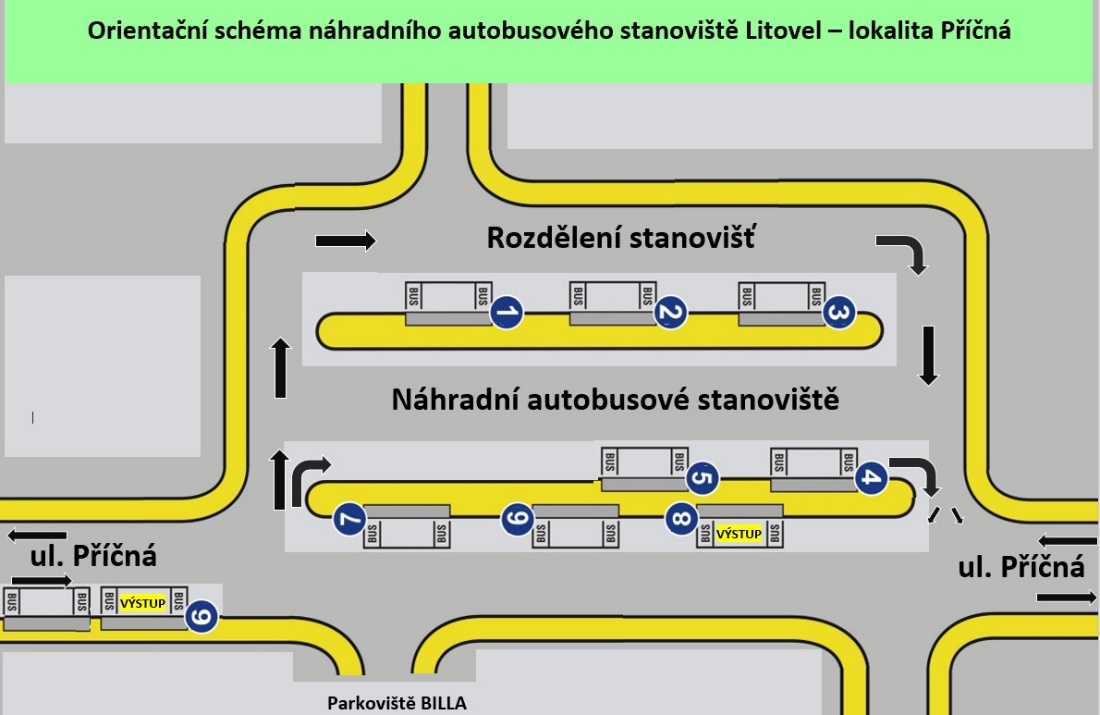 